Н А К А З12.05.2017    				        № 126Про  запобігання всім  видам дитячоготравматизму серед учнів та вихованцівнавчальних  закладів  районуу літній період 2017 року	На виконання Законів України «Про освіту», «Про загальну середню освіту», «Про позашкільну освіту», «Про дошкільну освіту», «Про охорону дитинства», постанови Кабінету Міністрів України від 22.03.2001 № 270 «Про затвердження Порядку розслідування та обліку нещасних випадків невиробничого характеру», наказів Міністерства освіти і науки України від 31.08.2001 № 616 «Про затвердження Положення про порядок розслідування нещасних випадків, що сталися під час навчально-виховного процесу в навчальних закладах» (зі змінами) в редакції, затвердженій наказом Міністерства освіти і науки України від 07.10.2013 № 1365 «Про внесення змін до Положення про порядок розслідування нещасних випадків, що сталися під час навчально-виховного процесу в навчальних закладах», від 01.08.2001 №563 «Про затвердження Положення про організацію роботи з охорони праці учасників навчально-виховного процесу в установах і закладах освіти» (зі змінами), від 18.04.2006 №304 «Про затвердження Положення про порядок проведення навчання і перевірки знань з питань охорони праці в закладах, установах, організаціях, підприємствах, підпорядкованих Міністерству освіти і науки України» (зі змінами), від 02.10.2014 № 1124 «Про затвердження нормативно-правових актів, які регламентують порядок організації туристсько-краєзнавчої роботи», листів Міністерства освіти і науки України від 26.05.2014 № 1/9-266 «Про використання Методичних матеріалів «Вимоги безпеки під час канікул», від 16.06.2014  №1/9-319 «Про використання Методичних матеріалів щодо організації навчання і перевірки знань, проведення інструктажів з питань охорони праці, безпеки життєдіяльності в загальноосвітніх навчальних закладах», наказів Департаменту освіти Харківської міської ради від 19.08.2016 № 214 «Про посилення профілактичної роботи щодо запобігання нещасним випадкам з учнями та вихованцями закладів освіти м. Харкова в 2016/2017 навчальному році», від 16.01.2017 № 11 «Про підсумки профілактичної роботи з питань запобігання всім видам дитячого травматизму в закладах освіти м. Харкова  у 2016 році та про завдання на 2017 рік», від 03.04.2017 № 90 «Про порядок організованого закінчення 2016/2017 навчального року та проведення державної підсумкової атестації учнів 4-х, 9-х, 11(12)-х класів загальноосвітніх навчальних закладів усіх типів і форм власності м. Харкова», від 27.04.2017 №139 «Про запобігання всім видам дитячого травматизму серед учнів та вихованців навчальних закладів м. Харкова у літній період 2017 року», наказів Управління освіти адміністрації Основ’янського району Харківської міської ради від 29.08.2016 №165 «Про посилення профілактичної роботи щодо запобігання нещасним випадкам з учнями та вихованцями закладів освіти району в 2016/2017 навчальному році», від 18.01.2017 №33 «Про підсумки профілактичної роботи з питань запобігання всім видам дитячого травматизму в закладах освіти району у 2016 році та про завдання на 2017 рік», від 06.04.2017 №100 «Про порядок організованого закінчення 2016/2017 навчального року та проведення державної підсумкової атестації учнів 4-х, 9-х, 11(12)-х класів загальноосвітніх навчальних закладів району», забезпечуючи реалізацію державної політики в галузі охорони дитинства, та з метою запобігання випадкам дитячого травматизму під час державної підсумкової атестації (далі – ДПА), навчальних екскурсій, навчальної практики та канікул у літній період  2017 рокуНАКАЗУЮ:Покласти на керівників навчальних закладів персональну відповідальність за збереження життя та здоров’я дітей в організованих учнівських колективах під час проведення ДПА, навчальних екскурсій, навчальної практики та літніх канікул 2016/2017 навчального року.Головному спеціалісту Управління освіти Дерев’янко Т.Є.:Забезпечити контроль за роботою навчальних закладів щодо запобігання всім видам дитячого травматизму та обліку нещасних випадків під час проведення ДПА, навчальних екскурсій, навчальної практики та канікул у літній період 2017 року.Квітень-серпень 2017 рокуПровести наради з керівниками (заступниками директорів з навчально-виховної роботи) навчальних закладів усіх типів і форм власності з питань запобігання дитячому травматизму.До 19.05.20173. Керівникам загальноосвітніх навчальних закладів району:3.1. Вжити необхідних заходів щодо організованого і безпечного проведення ДПА, навчальних екскурсій, навчальної практики та літніх канікул 2016/2017 навчального року у підпорядкованих навчальних закладах. Згідно з розкладом3.2. Забезпечити контроль за дотриманням правил безпеки                            під час ДПА, навчальних екскурсій, навчальної практики в загальноосвітніх навчальних закладах району.Згідно з розкладом3.3. Провести наради з педагогічними працівниками з питань запобігання дитячому травматизму.До 19.05.20173.4. Покласти на педагогічних працівників навчальних закладів відповідальність за збереження життя та здоров’я дітей в організованих учнівських колективах під час проведення ДПА, навчальних екскурсій, навчальної практики та літніх канікул.Згідно з розкладом3.5. Забезпечити неухильне виконання Кодексу цивільного захисту населення, Законів України «Про дорожній рух», «Про забезпечення санітарного та епідемічного благополуччя населення» в частині проведення відповідної роботи щодо запобігання всім видам дитячого травматизму.Квітень-серпень 2017 року3.6. Забезпечити організацію проведення інструктажів з учасниками навчально-виховного процесу з усіх питань безпеки життєдіяльності.До 26.05.20173.7. Провести відповідну роз’яснювальну роботу з учнями та їхніми батьками щодо дотримання правил безпечної поведінки на воді, з легкозаймистими токсичними речовинами, вибухонебезпечними предметами і речовинами, отруйними рослинами і грибами, дотримання пожежної безпеки і правил дорожнього руху.До 26.05.2017 4. Завідувачу ЛКТО Управління освіти Фесенко О.В. розмістити цей наказ на сайті Управління освіти.До 19.05.20175. Контроль за виконанням цього наказу покласти на заступника начальника Управління освіти Прохоренко О.В.Начальник Управління освіти	       О. С. НижникЗ наказом ознайомлені:Прохоренко О.В.Дерев’янко Т.Є.Фесенко О.В.Дерев’янко Т.Є.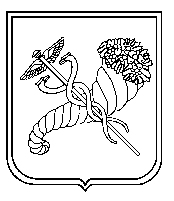 